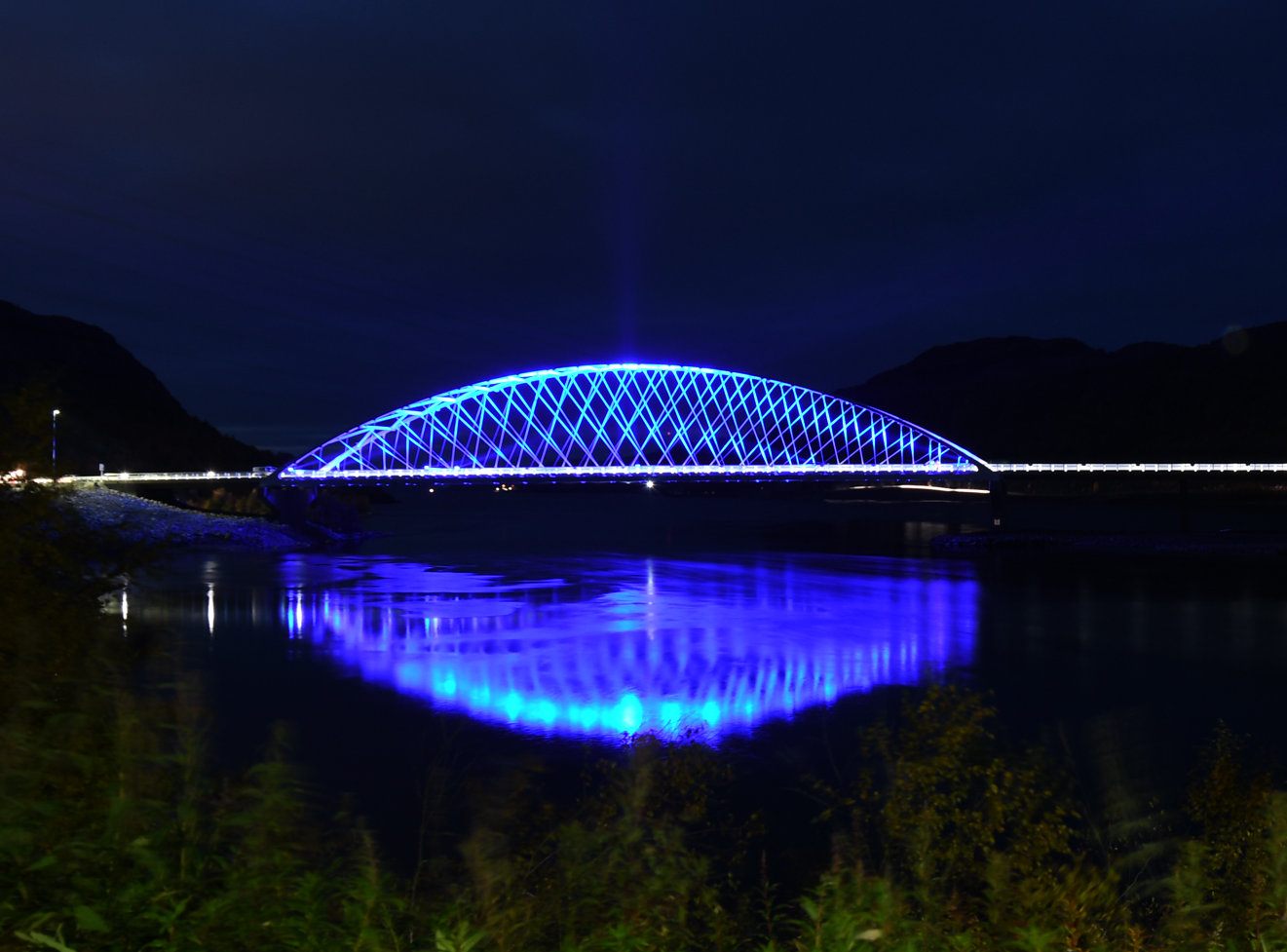 Foto: Statens vegvesenVelkommen til demensnettverk for Finnmark Sted: Scandic Hotell Karasjok8.-9. oktober 2019Målgruppe: Hukommelsesteam, demenskoordinatorer, demenskontakter, ledere og ansatte.Frist for påmelding 11.septemberProgram8.oktober12.00 Lunsj12.45 Velkommen og intro til dagen13.00 Samtykkekompetanse ved Fylkesmann i Finnmark13.45 Pause14.00 Gruppearbeid samtykkekompetanse14.45 Hukommelsesstimulerende terapi ved USHT15.15 Hva finnes av e-læring, kartleggingsverktøy 18.00 Middag9.oktober09.00 Introduksjon til VIPS-praksismodell v USHT Finnmark09.30 Erfaring med VIPS fra Kautokeino10.15 Pause10.30 Hvordan står det til rundt i kommunene? Dialog og gruppearbeid, veien videre for nettverket Oppsummering av gruppearbeid11.30 Jill Marit Moholt presenter fra prosjekt «Offentlig demensomsorg»12.30 Lunsj og vel hjem.Med forbehold om endringer i programmet.